DOKTORA YAYIN BİLGİ FORMUBirden fazla yayın olması durumunda aynı bilgileri herbir yayın için sütunları ekleyerek yazınız.                      Öğrenci                                                                                              Tez Danışmanı                                                      Adı-Soyadı                                                                                              Adı-Soyadı                                                                        İmza	                                                                                               İmza                                                         Anabilim Dalı Başkanı  Adı-Soyadıİmza İMÜ Sağlık Bilimleri Enstitüsü doktora öğrencileri “İSTANBUL MEDİPOL ÜNİVERSİTESİ LİSANSÜSTÜ EĞİTİM VE ÖĞRETİM YÖNETMELİĞİ”nde yer alan “MADDE 28 (3) Tez çalışmasını tamamlayan öğrencinin, tezini jüri önünde savunabilmesi için varsa Senato tarafından kabul edilmiş ve ilan edilmiş yayın ve diğer şartları yerine getirmesi gerekir” maddesi gereğince İMÜ Senatosu tarafından kabul edilen yayın şartlarını yerine getirmekle mükelleftir. 20/03/2018 tarih ve 82281487-50.01.04-E.9501 sayılı İMÜ Senato Kararı gereğince “doktora tez çalışmasını tamamlayan öğrencinin, tezini jüri önünde savunabilmesi için, Sağlık Bilimleri Enstitüsüne bağlı temel tıp programlarında, Web of Science veya Scopus veri tabanında yer alan uluslararası dergilerde en az Q2 sınıfında, Sağlık Bilimleri Enstitüsüne bağlı diğer programlarda en az Q3 sınıfında olmak üzere tezinin ya da tezinden türetilmiş bir makalenin veya ilk isim sahibi olduğu, alanında en az bir makalenin, doktora öğrenimine başladıktan sonra yayımlanmış ya da yayımlanmak üzere kabul edilmiş olması; Sağlık Bilimleri Enstitüsüne bağlı Sağlık Yönetimi programında ise Web of Science veya Scopus veri tabanında yer alan uluslararası dergilerde yahut ULAKBİM TR Dizin’de listelenen ulusal hakemli dergilerde ilk isim sahibi olduğu, alanında en az bir makalenin, doktora öğrenimine başladıktan sonar yayımlanmış ya da yayımlanmak üzere kabul edilmiş olması gerekir. Bu çerçevede Üniversitenin adının yayınlar, basılı ve görsel materyaller ile yazışmalarda gösterilmesi mecburidir.	Danışman Adı Soyadı:Öğrenci Adı Soyadı:Yayın KaynağıTezinden Türetilmiş                           Tezinden Türetilmemiş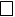 Yayın ismiYayınlandığı dergi ismiyıl / sayı / sayfaYayının yazarları (sıralı şekilde)Kabul edilen yayının DOI numarası(NOT: yayın kabul yazısını forma ekleyiniz)Derginin Q değeriQ1 (%25)            Q2             Q3             Q4             %1               %10Derginin tarandığı alanDerginin tarandığı alanWOSSCOPUSULAKBIM (Sadece Sağlık Yönetimi ABD için)